Obrazac 5.3. – Grupa 3. – TIP MASH (ILI JEDNAKOVRIJEDAN)TEHNIČKA SPECIFIKACIJA Postupak nabave:	Uredski namještajGrupa 2. 		STOLAC – TIP MASH (ILI JEDNAKOVRIJEDAN)	Evidencijski broj:	E-JN-9/2017Ponuditelj: _____________________________________________________________		                        (upisati naziv ponuditelja/zajednice gospodarskih subjekata, adresa, OIB)			osigurava minimalne tehničke karakteristike: Jamstvo: 12 mjeseciUkoliko odabrani ponuditelj nudi jednakovrijedan proizvod isto mora dokazati katalogom i tehničkom specifikacijom, uz ponudu, kojom se potvrđuje karakteristike traženih predmeta nabave. Odabrani ponuditelj se obavezuje, ako to naručitelj zahtijeva, u roku od 3 dana od dana traženja dostaviti uzorak ponuđenog jednakovrijednog proizvoda.									M.P.U__________, __________.2017.                         							   _________________________________	        						     (potpis ovlaštene osobe ponuditelja)MINIMALNE TEHNIČKE KARAKTERISTIKEUVJETI ISPUNJENI(DA/NE)PONUĐENO - TIPBILJEŠKE, NAPOMENE, REFERENCE NA TEHNIČKU DOKUMENTACIJUBILJEŠKE, NAPOMENE, REFERENCE NA TEHNIČKU DOKUMENTACIJUOCJENA(DA/NE)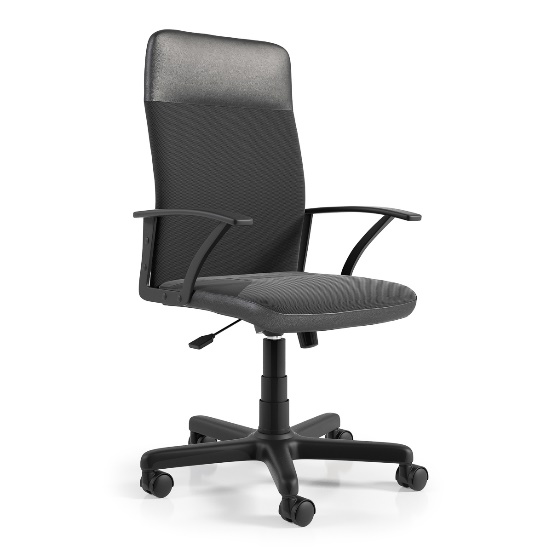 Dimenzije: visina stolice:110-120 cm, visina sjedala:47-57 cm, ukupna širina:62 cm, širina sjedala:49 cm, dubina sjedala:50 cm, Sjedalo: tapecirano, presvučeno u eko kožu u kombinaciji sa crnom tkaninom. Naslon: mrežasti crni poliester, Rukonaslon: fiksni, podešavanje visine sjedala:plinski podizačMehanizam: tilt mehanizam sa tension control sistemom za reguliranje otpora naslona stolice, Sjedalo: okretno, Baza stolice: peterokraki križ u CR izvedbi sa pet osnozaokretnih kotačića namjene za meke podloge(tepih i sl) .